Minutes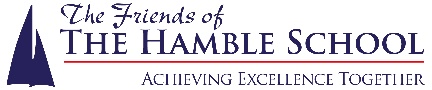 Friends of HCSC Meeting20th June 2017Attendees:      Alison Holland, Helen Crotty, Debs Thompson, Alison Bratcher, Neil Cleaver, Pip MooreApologies:   Wendy Challice, Marie Carter-Murphy, Amy Crotty and Debbie SinclairAbsent:  Lisa Robbins and Marie HolderApproval of Last Meeting Minutes & Matters ArisingFinancial ReportTreasurer was not present at the meeting, so no financial report provided. Current Funding RequestNoneItems of BusinessFireworksMaureen Queen attended the meeting as a member of the Friends of Victoria Country Park to discuss the parks decision not to go ahead with this years Firework display.  The park previously informed us that part of their decision was due to the Empire Rooms being out of action, but this is no longer the case. So Maureen wanted to know if we would be willing to do the fireworks ourselves. Helen said that we need to speak to the Park to see if they would be happy for us to do it, and what they will charge us to use the park. She questioned if they would be obstructive by failing to provide us with documentation we need ie risk assessments, if they did not want us to go ahead with it on our own.  The park had also said previously that they were not happy with the high numbers last year, we are prepared to review this and maybe do prepaid tickets only rather than selling them at the gate. Maureen asked if we would consider sponsorship and suggested that Exon are willing to support community projects. She will their number and see if we can approach them for sponsorship. Maureen will also approach the new Councellor to see if he can have an influence over the park allowing us to put on the fireworks. Alison H will contact Niki at the park and ask her for copies of the traffic management plans, risk assessment and costing, she will tag us all in any emails so that we are witnesses to the conversation. We need to know when the deadline is for submitting the road plans, as this may have already passed. Lighted ProductsSale at Victoria Country Park actual takings on the day were £240. Of this 24 whistles sold £1 Cost price .65p = profit £8.40 , 57 ears sold at £2 cost price £1 = profit £57, 15 windmills at £3 Cost  price £1.76 = profit £18.60. 19 windmills at £3 cost price £1.20 = profit £34.20 . Therefore total profit of sales was £118.20 There are still lots of products left, however lots of the bunny ears had clearly ran out of battery life as many were not working. Niki queried the amount of helpers on the stall as these would have been allowed free entrance to the event, there were 6 in total over a 12 hour period which was acceptable. We haven’t paid Niki anything yet, should be 10% of the profit which should have been £11.82, but will offer her £20. Alison will raise a cheque and get a receipt. Deb had also previously sold whistles at a car boot sale total sales was £11.00. Helen paid £56 cheque to Alison for lighted products.  Quiz NightThis has been postponed until October. PromVeals are charging £30 for balloons (19 sets of 3 balloons) this includes helium and weights. Veals will invoice us and Debs will arrange collection. Alison informed Neil that we are awaiting an invoice from the school for £2.50 per head that we have agreed to contribute.Induction EveningInduction Evening on the 4th July at 6pm, we will have a stand so need some friends to come along to help out. Quad GardenThis has become a very popular area with the students, Neil will take photos of it and forward to us. AOB AGMAlison H advised that we need an AGM. 21 days clear days notice is required, so date set for Wednesday 12th July at 6pm in the Skills Centre. All asked to bring someone along. Water FountainHelen raised an issue with regards to the huge queues for the water fountain, especially in the current hot temperatures. She asked if we could fund another one.  Neil will put forward a suggestion to the headteacher, and will also ask Mark about the cost.Next Meeting -  AGM on Wednesday 12th July at 6pm in the Skills Centre